                PRISTANAK ODRASLE OSOBE  ZA SUDJELOVANJE U ISTRAŽIVANJU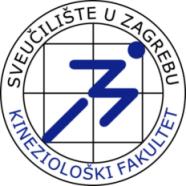 Molimo  Vaš pristanak za sudjelovanje u istraživačkoj studiji. Ono je u potpunosti dobrovoljno i možete se povući iz studije u bilo kojem trenutku bez ikakvih posljedica.NAZIV ISTRAŽIVANJA:Voditelj istraživanja:Izvor financiranja (MZOS, Fakultet , osobno ili sl.)Što će točno ispitanik raditi, na koji način će biti angažiran:Koristi za ispitanika:Procijenjeni rizici za ispitanika ako postoje:Tajnost podataka tj. za što će podaci biti korišteni:Ja, niže potpisani  ____________________________(IME I PREZIME)  potpisivanjem ovog obrasca potvrđujem da sam na meni prihvatljiv i zadovoljavajući način upoznat sam sa sadržajem i potencijalnim koristima i rizicima  istraživanja .Također sam upoznat sa sadržajem i potencijalnim koristima i rizicima svih metoda koje će se primijeniti u okviru istraživanja. Na moja pitanja je zadovoljavajuće odgovoreno i sve su nejasnoće razjašnjene. Razumijem da mogu uskratiti ili naknadno povući svoj pristanak u bilo kojem trenutku istraživanja, bez navođenja razloga i bez ikakvih posljedica po zdravstvenom ili pravnom pitanju. Mogu dobiti uvid u sve informacije prikupljene u svrhu istraživanja i biti izvješten o njegovom  tijeku. Ponuđena mi je kopija ovog obrasca. Razumijem da mojoj dokumentaciji imaju pristup odgovorni pojedinci (istraživač, mentor i suradnici u istraživanju), članovi Etičkog povjerenstva ustanove u kojoj se istraživanje obavlja te članovi Etičkog povjerenstva koje je odobrilo ovo znanstveno istraživanje. Dajem dozvolu tim pojedincima za pristup dokumentaciji i odobravam da se moji  podaci objave u sklopu objave rezultata istraživanja u znanstvenoj literaturi. Vjerujem da mi nisu potrebne dodatne informacije o navedenom istraživanju te stoga svojim potpisom dajem pristanak za sudjelovanje u istraživanju: " NAZIV ISTRAŽIVANJA  ".IME I PREZIME ISPITANIKA:______________________________________Dob ispitanika: Potpis ispitanika			Datum:	________________________                                                    _____________________